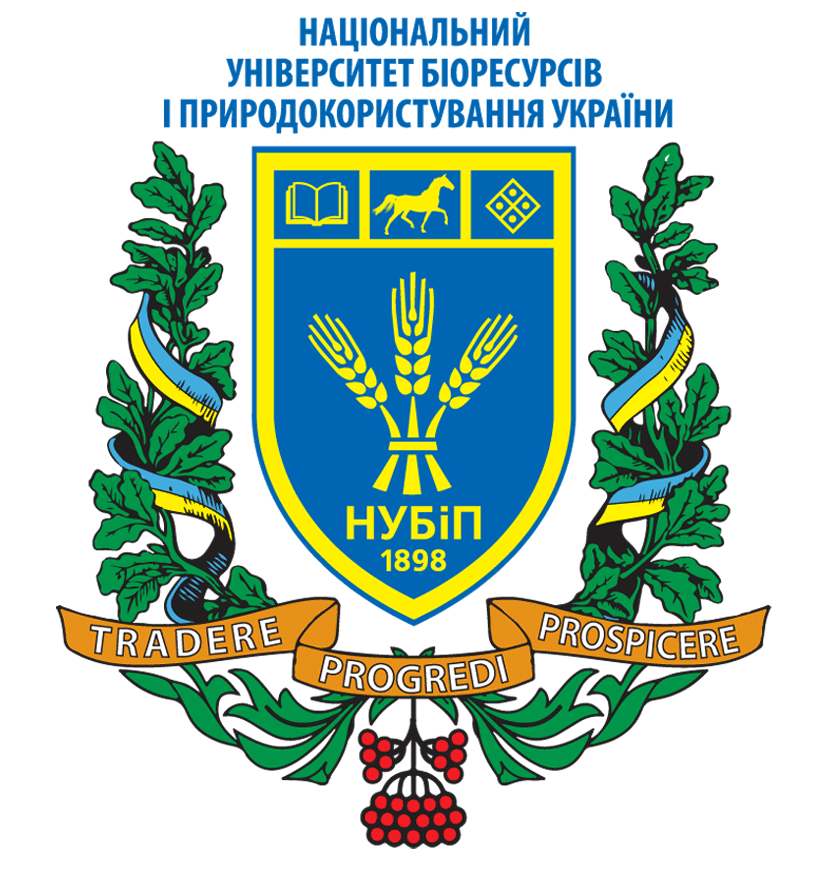 ПРОГРАМАВсеукраїнського круглого столу«Сучасні геоінформаційні технології 
у гібридних війнах та військових конфліктах» 23 листопада 2018 р.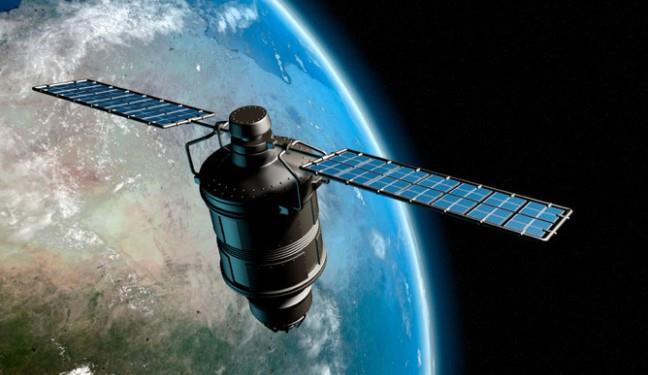 м. КиївНАЦІОНАЛЬНИЙ УНІВЕРСИТЕТ БІОРЕСУРСІВ І ПРИРОДОКОРИСТУВАННЯ УКРАЇНИАсоціація«Земельна спілка України»ГО Асоціація фахівців землеустРою україни 23 листопада 2018 року, п’ятниця   23 листопада 2018 року, п’ятниця  Привітання, доповіді, дискусія.Місце проведення: Національний університет біоресурсів і природокористування України, Навчальний корпус №6, вул. Васильківська, 17,  ауд. 234Привітання, доповіді, дискусія.Місце проведення: Національний університет біоресурсів і природокористування України, Навчальний корпус №6, вул. Васильківська, 17,  ауд. 2349.30 – 10.00Реєстрація учасників10.00 – 10.20Виступи голови та співголів оргкомітетуКваша Сергій Миколайович - проректор з навчальної і виховної роботи НУБіП України, д.е.н., професор, академік НААН України, заслужений діяч науки і техніки УкраїниЄвсюков Тарас Олексійович – декан факультету землевпорядкування НУБіП України, д.е.н., доцентПолтавець Анатолій Миколайович -  Голова правління ГО Асоціація фахівців землеустрою УкраїниКохан Світлана Станіславівна – завідувач кафедри геоінформатики і аерокосмічних досліджень Землі, НУБіП України10.20 – 12.30Основні виступи (регламент до 15 хв.):Попов Володимир Володимирович  - директор ТОВ "ФЛЕКСІБЛ СОЛЮШИНЗ" група компаній «ГІС Арта»Резніченко Дмитро Геннадійович - 
директор ТОВ «АРФЕС» група компаній «ГІС Арта»Кондратов Олександр Михайлович- начальник науково – дослідного відділу;Станкевич Сергій Арсенійович- головний науковий співробітник, Державна установа «Науковий Центр аерокосмічних досліджень Землі Інституту геологічних наук Національної академії наук України»;Путренко Віктор Валентинович - завідувач лабораторії, Київський політехнічний інститут ім. Ігоря Сікорського;Липський Валентин Тофільович - заступник генерального директора з геодезії та картографії, компанія ECOMM Со;Пєстова Ірина Олександрівна- науковий співробітник, Державна установа «Науковий Центр аерокосмічних досліджень Землі Інституту геологічних наук Національної академії наук України»; Мартин Андрій Геннадійович – завідувач кафедри землевпорядного проектування, НУБіП України;Доманський Олексій Олександрович – заступник директора, компанія ТВІС;Костюченко Юрій Васильович – провідний науковий співробітник, Науковий центр аерокосмічних досліджень Землі ІГН НАН України;Дроздівський Олег Петрович – доцент кафедри геоінформатики і аерокосмічних досліджень Землі12:30-13:00Перерва (кава-брейк)13.00 – 13.50Загальна дискусія (питання до учасників та короткі виступи до 5 хв. для осіб, які під час реєстрації записались для виступу)Учасники загальної дискусії:Востоков А.Б. –  старший викладач кафедри геоінформатики і аерокосмічних досліджень Землі, НУБіП України;Гапон С.В. – ГІС-фахівець,  Світовий центр даних з геоінформатики та сталого розвитку;Гунько Л.А. – доцент кафедри землевпорядного проектування, НУБіП України;Дацько М.О. – старший науковий співробітник, 
Інститут водних проблем і меліорації;Доманський О.О. –  заступник директора, компанія ТВІС;Жук Б.М.– старший судовий експерт, Державний науково-дослідний експертно - криміналістичний центр МВС України;Жук О.П. – доцент кафедри геодезії та картографії, НУБіП України;Колганова І.Г. –  асистент кафедри землевпорядного проектування, НУБіП України;Колісник Г.М. –  старший викладач кафедри управління земельними ресурсами, НУБіП України;Косіненко В.О – студент, НУБіП України;Кошель А.О. – доцент кафедри геоінформатики і аерокосмічних досліджень Землі НУБіП України;Кузьменко І.С. – судовий експерт, Державний науково-дослідний експертно - криміналістичний центр МВС України;Кустовська О. В. – доцент кафедри земельного проектування, НУБіП України;Левченко В.В. – доцент кафедри інформаційних технологій, Державний університет інфраструктури та технологій;Литвиненко Н.І. –  начальник науково-дослідної лабораторії геоінформаційних технологій, Військовий інститут Київського національного університету ім. Тараса Шевченка;Лук'янчук К.А. –  асистент, НУБіП України;Ляшенко Д.О. – професор, Національний транспортний університет;Москаленко А.А. – доцент кафедри геоінформатики і аерокосмічних досліджень Землі, НУБіП України;Осіпчук С.О. – інженер сектору ГІС, Національний Центр управління та випробування космічних засобів;Пашинська Н.М. –старший науковий співробітник, 
Київський національний університет ім. Тараса Шевченка; Підлісний О,О, – директор, Товариство з обмеженою відповідальністю "КОМПАНІЯ ГЕОНІКС";Піскун О.М. –  начальник відділу, Національний центр управління та випробувань космічних засобів;Соломаха І.В. –  провідний науковий співробітник, Державне підприємство "Український державний науково-дослідний інститут проектування міст "ДІПРОМІСТО" ім. Ю.М. Білоконя";Сластін С.О. – начальник сектору ГІС, Національний Центр управління та випробування космічних засобів;Скавронський В.П. – ГІС-інженер, група компаній KLEVER SYSTEMS;Фролова О.М. – завідувач лабораторії кафедри геоінформатики і аерокосмічних досліджень Землі, НУБіП України;Харченко С.П. – начальник групи ДЗЗ, Національний Центр управління та випробування космічних засобів;Хворостенко О. О. –  асистент кафедри геоінформатики і аерокосмічних досліджень Землі, НУБіП України;Шикула О. М. – завідувач кафедри інформаційних технологій, Державний університет інфраструктури і технологій;Чумаченко О. М. – доцент кафедри землевпорядного проектування, НУБіП України.Ющенко М.В. – провідний інженер, Державна установа «Науковий центр аерокосмічних досліджень Землі ІГН НАН України»;Яременко А.І. – інженер ГІС, REACH initiative.13.50 – 14.00Підведення підсумків роботи науково-практичного семінару